RENSEIGNEMENTS IMPORTANTSCoût du billet par accompagnateur1 billet gratuit pour chaque accompagnateur de 10 élèves payants 8 $ par accompagnateur supplémentaire (taxes et frais de service inclus)Groupes d’âgeAfin que l’expérience soit la plus agréable possible pour les élèves, il est très important de respecter les groupes d’âge indiqués. Représentation en OPTION IMPORTANT : La priorité pour les réservations est accordée aux représentations confirmées. Les options de spectacles seront accessibles seulement lorsque nous aurons atteint un minimum de demandes équivalant à 80% des places.Aucune annulation possibleL'établissement s'engage à payer toutes les places réservées même si des enfants devaient être absents. La seule raison pour laquelle le diffuseur pourrait rembourser l'établissement est l'annulation de la représentation.Mesure de soutien aux sorties culturelles en milieu scolaire « Arts de la scène »Grâce à la participation financière du ministère de l’Éducation du Québec, les frais de transport nolisé des élèves vers les salles de spectacle peuvent être remboursées jusqu’à concurrence de 40% du coût total de votre facture avant les taxes. Si vous avez déjà soumis une demande d’aide financière pour le transport par autobus dans le cadre du programme Culture à l’école, vous ne pouvez bénéficier d’une aide supplémentaire. Ne pas remplir cette section. Si aucun montant n’est inscrit, nous prendrons pour acquis que vous ne voulez pas bénéficier de la subvention qui est accordée à la Maison de la culture dans le cadre de la Mesure de soutien aux sorties culturelles en milieu scolaire. Note : Vous êtes responsable d’effectuer la réservation du transport scolaire et d’acquitter votre facture auprès de votre fournisseur. Pour la réclamation d’un remboursement partiel, vous devrez acheminer un exemplaire de votre facture au plus tard deux semaines après la représentation, par courriel à sortiesscolairesodyssee@gatineau.ca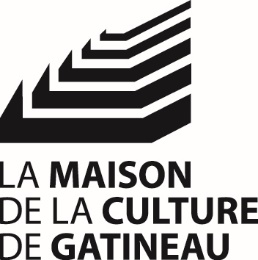 SORTIES SCOLAIRES 2023-2024
FORMULAIRE D’INSCRIPTION
Veuillez retourner le formulaire dûment rempli à sortiesscolairesodyssee@gatineau.caUne confirmation de réservation vous sera transmise par la suite. Merci!VEUILLEZ REMPLIR TOUTES LES SECTIONSNom de l’enseignant : 		Établissement scolaire : 	Adresse : 	                                                             Ville : Téléphone : Courriel :                                                                      Cellulaire du responsable :
VEUILLEZ REMPLIR TOUTES LES SECTIONSNom de l’enseignant : 		Établissement scolaire : 	Adresse : 	                                                             Ville : Téléphone : Courriel :                                                                      Cellulaire du responsable :
VEUILLEZ REMPLIR TOUTES LES SECTIONSNom de l’enseignant : 		Établissement scolaire : 	Adresse : 	                                                             Ville : Téléphone : Courriel :                                                                      Cellulaire du responsable :
VEUILLEZ REMPLIR TOUTES LES SECTIONSNom de l’enseignant : 		Établissement scolaire : 	Adresse : 	                                                             Ville : Téléphone : Courriel :                                                                      Cellulaire du responsable :
Alice de l’autre côté - Théâtre 
SALLE ODYSSÉE – 855, boulevard de la Gappe14 $ - 6 à 12 ans - 60 minutes - 400 placesAlice de l’autre côté - Théâtre 
SALLE ODYSSÉE – 855, boulevard de la Gappe14 $ - 6 à 12 ans - 60 minutes - 400 placesAlice de l’autre côté - Théâtre 
SALLE ODYSSÉE – 855, boulevard de la Gappe14 $ - 6 à 12 ans - 60 minutes - 400 placesAlice de l’autre côté - Théâtre 
SALLE ODYSSÉE – 855, boulevard de la Gappe14 $ - 6 à 12 ans - 60 minutes - 400 placesIndiquez votre 1er et 2e choix de date et l’heure.Indiquez votre 1er et 2e choix de date et l’heure.Indiquez votre 1er et 2e choix de date et l’heure.Indiquez votre 1er et 2e choix de date et l’heure.23 octobre 2023 à 10 h  24 octobre 2023 à 10 h  23 octobre 2023 à 13 h  24 octobre 2023 à 13 h Nombre d’élèves Nombre d’accompagnateursNiveau des élèves1re    2e    3e    4e   5e  6e 1re    2e    3e    4e   5e  6e 1re    2e    3e    4e   5e  6e CoûtNombre d’élèves total 	 X 14 $ = ________$Nombre d’accompagnateurs supplémentaire 	 X 8 $ = _______ $Nombre d’élèves total 	 X 14 $ = ________$Nombre d’accompagnateurs supplémentaire 	 X 8 $ = _______ $Nombre d’élèves total 	 X 14 $ = ________$Nombre d’accompagnateurs supplémentaire 	 X 8 $ = _______ $TransportIndiquer le coût total approximatif pour le transport par autobus pour assister à cette représentation.   _________ $ X ____ autobus =  ____________$ Aucun montant ne pourra être ajouté ou rectifié.Indiquer le coût total approximatif pour le transport par autobus pour assister à cette représentation.   _________ $ X ____ autobus =  ____________$ Aucun montant ne pourra être ajouté ou rectifié.Indiquer le coût total approximatif pour le transport par autobus pour assister à cette représentation.   _________ $ X ____ autobus =  ____________$ Aucun montant ne pourra être ajouté ou rectifié.Entre ciel et mer – Conte acrobatique et musical 
SALLE ODYSSÉE – 855, boulevard de la Gappe20 $ - 10 à 16 ans - 60 minutes - 830 placesEntre ciel et mer – Conte acrobatique et musical 
SALLE ODYSSÉE – 855, boulevard de la Gappe20 $ - 10 à 16 ans - 60 minutes - 830 placesEntre ciel et mer – Conte acrobatique et musical 
SALLE ODYSSÉE – 855, boulevard de la Gappe20 $ - 10 à 16 ans - 60 minutes - 830 placesEntre ciel et mer – Conte acrobatique et musical 
SALLE ODYSSÉE – 855, boulevard de la Gappe20 $ - 10 à 16 ans - 60 minutes - 830 placesIndiquez votre 1er et 2e choix de date et l’heure.Indiquez votre 1er et 2e choix de date et l’heure.Indiquez votre 1er et 2e choix de date et l’heure.Indiquez votre 1er et 2e choix de date et l’heure.31 octobre 2023 à 10 h  31 octobre 2023 à 13 h  1er novembre 2023 à 10 h   Nombre d’élèves Nombre d’accompagnateursNiveau des élèves5e    6e     Secondaire  1    2    3    4    5e    6e     Secondaire  1    2    3    4    5e    6e     Secondaire  1    2    3    4    CoûtNombre d’élèves total 	 X 20 $ = ________$Nombre d’accompagnateurs supplémentaire 	 X 8 $ = _______ $Nombre d’élèves total 	 X 20 $ = ________$Nombre d’accompagnateurs supplémentaire 	 X 8 $ = _______ $Nombre d’élèves total 	 X 20 $ = ________$Nombre d’accompagnateurs supplémentaire 	 X 8 $ = _______ $TransportIndiquer le coût total approximatif pour le transport par autobus pour assister à cette représentation.   _________ $ X ____ autobus =  ____________$ Aucun montant ne pourra être ajouté ou rectifié.Indiquer le coût total approximatif pour le transport par autobus pour assister à cette représentation.   _________ $ X ____ autobus =  ____________$ Aucun montant ne pourra être ajouté ou rectifié.Indiquer le coût total approximatif pour le transport par autobus pour assister à cette représentation.   _________ $ X ____ autobus =  ____________$ Aucun montant ne pourra être ajouté ou rectifié.Zak, dompteur de défis – Cirque et théâtre physique 
SALLE ODYSSÉE – 855, boulevard de la Gappe14 $ - 5 à 12 ans - 55 minutes - 500 placesZak, dompteur de défis – Cirque et théâtre physique 
SALLE ODYSSÉE – 855, boulevard de la Gappe14 $ - 5 à 12 ans - 55 minutes - 500 placesZak, dompteur de défis – Cirque et théâtre physique 
SALLE ODYSSÉE – 855, boulevard de la Gappe14 $ - 5 à 12 ans - 55 minutes - 500 placesZak, dompteur de défis – Cirque et théâtre physique 
SALLE ODYSSÉE – 855, boulevard de la Gappe14 $ - 5 à 12 ans - 55 minutes - 500 placesIndiquez votre 1er et 2e choix de date et l’heure.Indiquez votre 1er et 2e choix de date et l’heure.Indiquez votre 1er et 2e choix de date et l’heure.Indiquez votre 1er et 2e choix de date et l’heure.13 novembre 2023 à 10 h  14 novembre 2023 à 13 h  13 novembre 2023 à 13 h  15 novembre 2023 à 10 h14 novembre 2023 à 10 h  15 novembre 2023 à 13 h Nombre d’élèves Nombre d’accompagnateursNiveau des élèvesMaternelle  1re    2e    3e    4e   5e  6e Maternelle  1re    2e    3e    4e   5e  6e Maternelle  1re    2e    3e    4e   5e  6e CoûtNombre d’élèves total 	 X 14 $ = ________$Nombre d’accompagnateurs supplémentaire 	 X 8 $ = _______ $Nombre d’élèves total 	 X 14 $ = ________$Nombre d’accompagnateurs supplémentaire 	 X 8 $ = _______ $Nombre d’élèves total 	 X 14 $ = ________$Nombre d’accompagnateurs supplémentaire 	 X 8 $ = _______ $TransportIndiquer le coût total approximatif pour le transport par autobus pour assister à cette représentation.   _________ $ X ____ autobus =  ____________$ Aucun montant ne pourra être ajouté ou rectifié.Indiquer le coût total approximatif pour le transport par autobus pour assister à cette représentation.   _________ $ X ____ autobus =  ____________$ Aucun montant ne pourra être ajouté ou rectifié.Indiquer le coût total approximatif pour le transport par autobus pour assister à cette représentation.   _________ $ X ____ autobus =  ____________$ Aucun montant ne pourra être ajouté ou rectifié.Objectif Terre - Théâtre 
SALLE ODYSSÉE – 855, boulevard de la Gappe17 $ - 10 à 16 ans - 70 minutes - 830 placesObjectif Terre - Théâtre 
SALLE ODYSSÉE – 855, boulevard de la Gappe17 $ - 10 à 16 ans - 70 minutes - 830 placesObjectif Terre - Théâtre 
SALLE ODYSSÉE – 855, boulevard de la Gappe17 $ - 10 à 16 ans - 70 minutes - 830 placesObjectif Terre - Théâtre 
SALLE ODYSSÉE – 855, boulevard de la Gappe17 $ - 10 à 16 ans - 70 minutes - 830 placesIndiquez votre 1er et 2e choix de date et l’heure.Indiquez votre 1er et 2e choix de date et l’heure.Indiquez votre 1er et 2e choix de date et l’heure.Indiquez votre 1er et 2e choix de date et l’heure.4 décembre 2023 à 10 h 30 5 décembre 2023 à 13 h (OPTION)4 décembre 2023 à 13 h  6 décembre 2023 à 10 h 30 (OPTION)  5 décembre 2023 à 10 h 30 6 décembre 2023 à 13 h (OPTION)  Nombre d’élèves Nombre d’accompagnateursNiveau des élèves5e    6e     Secondaire  1    2    3    4    5e    6e     Secondaire  1    2    3    4    5e    6e     Secondaire  1    2    3    4    CoûtNombre d’élèves total 	 X 17 $ = ________$Nombre d’accompagnateurs supplémentaire 	 X 8 $ = _______ $Nombre d’élèves total 	 X 17 $ = ________$Nombre d’accompagnateurs supplémentaire 	 X 8 $ = _______ $Nombre d’élèves total 	 X 17 $ = ________$Nombre d’accompagnateurs supplémentaire 	 X 8 $ = _______ $TransportIndiquer le coût total approximatif pour le transport par autobus pour assister à cette représentation.   _________ $ X ____ autobus =  ____________$ Aucun montant ne pourra être ajouté ou rectifié.Indiquer le coût total approximatif pour le transport par autobus pour assister à cette représentation.   _________ $ X ____ autobus =  ____________$ Aucun montant ne pourra être ajouté ou rectifié.Indiquer le coût total approximatif pour le transport par autobus pour assister à cette représentation.   _________ $ X ____ autobus =  ____________$ Aucun montant ne pourra être ajouté ou rectifié.La magie de la chimie 3 – Science et magie
SALLE ODYSSÉE – 855, boulevard de la Gappe17 $ - Primaire et le 1er cycle du secondaire - 60 minutes - 450 placesLa magie de la chimie 3 – Science et magie
SALLE ODYSSÉE – 855, boulevard de la Gappe17 $ - Primaire et le 1er cycle du secondaire - 60 minutes - 450 placesLa magie de la chimie 3 – Science et magie
SALLE ODYSSÉE – 855, boulevard de la Gappe17 $ - Primaire et le 1er cycle du secondaire - 60 minutes - 450 placesLa magie de la chimie 3 – Science et magie
SALLE ODYSSÉE – 855, boulevard de la Gappe17 $ - Primaire et le 1er cycle du secondaire - 60 minutes - 450 placesIndiquez votre 1er et 2e choix de date et l’heure.Indiquez votre 1er et 2e choix de date et l’heure.Indiquez votre 1er et 2e choix de date et l’heure.Indiquez votre 1er et 2e choix de date et l’heure.15 janvier 2024 à 10 h  16 janvier 2024 à 13 h 15 janvier 2024 à 13 h  17 janvier 2024 à 10 h 16 janvier 2024 à 10 h  17 janvier 2024 à 13 h Nombre d’élèves Nombre d’accompagnateursNiveau des élèvesMat.  1re    2e    3e    4e   5e  6e     Secondaire 1 Mat.  1re    2e    3e    4e   5e  6e     Secondaire 1 Mat.  1re    2e    3e    4e   5e  6e     Secondaire 1 CoûtNombre d’élèves total 	 X 17 $ = ________$Nombre d’accompagnateurs supplémentaire 	 X 8 $ = _______ $Nombre d’élèves total 	 X 17 $ = ________$Nombre d’accompagnateurs supplémentaire 	 X 8 $ = _______ $Nombre d’élèves total 	 X 17 $ = ________$Nombre d’accompagnateurs supplémentaire 	 X 8 $ = _______ $TransportIndiquer le coût total approximatif pour le transport par autobus pour assister à cette représentation.   _________ $ X ____ autobus =  ____________$ Aucun montant ne pourra être ajouté ou rectifié.Indiquer le coût total approximatif pour le transport par autobus pour assister à cette représentation.   _________ $ X ____ autobus =  ____________$ Aucun montant ne pourra être ajouté ou rectifié.Indiquer le coût total approximatif pour le transport par autobus pour assister à cette représentation.   _________ $ X ____ autobus =  ____________$ Aucun montant ne pourra être ajouté ou rectifié.Glob – Cirque et théâtre physique
SALLE ODYSSÉE – 855, boulevard de la Gappe14 $ - 9 à 12 ans - 60 minutes - 400 placesGlob – Cirque et théâtre physique
SALLE ODYSSÉE – 855, boulevard de la Gappe14 $ - 9 à 12 ans - 60 minutes - 400 placesGlob – Cirque et théâtre physique
SALLE ODYSSÉE – 855, boulevard de la Gappe14 $ - 9 à 12 ans - 60 minutes - 400 placesGlob – Cirque et théâtre physique
SALLE ODYSSÉE – 855, boulevard de la Gappe14 $ - 9 à 12 ans - 60 minutes - 400 placesIndiquez votre 1er et 2e choix de date et l’heure.Indiquez votre 1er et 2e choix de date et l’heure.Indiquez votre 1er et 2e choix de date et l’heure.Indiquez votre 1er et 2e choix de date et l’heure.6 février 2024 à 10 h  7 février 2024 à 10 h  6 février 2024 à 13 h  7 février 2024 à 13 h  Nombre d’élèves Nombre d’accompagnateursNiveau des élèvesPrimaire 4e   5e  6e            Primaire 4e   5e  6e            Primaire 4e   5e  6e            CoûtNombre d’élèves total 	 X 14 $ = ________$Nombre d’accompagnateurs supplémentaire 	 X 8 $ = _______ $Nombre d’élèves total 	 X 14 $ = ________$Nombre d’accompagnateurs supplémentaire 	 X 8 $ = _______ $Nombre d’élèves total 	 X 14 $ = ________$Nombre d’accompagnateurs supplémentaire 	 X 8 $ = _______ $TransportIndiquer le coût total approximatif pour le transport par autobus pour assister à cette représentation.   _________ $ X ____ autobus =  ____________$ Aucun montant ne pourra être ajouté ou rectifié.Indiquer le coût total approximatif pour le transport par autobus pour assister à cette représentation.   _________ $ X ____ autobus =  ____________$ Aucun montant ne pourra être ajouté ou rectifié.Indiquer le coût total approximatif pour le transport par autobus pour assister à cette représentation.   _________ $ X ____ autobus =  ____________$ Aucun montant ne pourra être ajouté ou rectifié.Faire crier les murs – théâtre musical
SALLE ODYSSÉE – 855, boulevard de la Gappe17 $ - 11 à 14 ans - 75 minutes - 450 placesFaire crier les murs – théâtre musical
SALLE ODYSSÉE – 855, boulevard de la Gappe17 $ - 11 à 14 ans - 75 minutes - 450 placesFaire crier les murs – théâtre musical
SALLE ODYSSÉE – 855, boulevard de la Gappe17 $ - 11 à 14 ans - 75 minutes - 450 placesFaire crier les murs – théâtre musical
SALLE ODYSSÉE – 855, boulevard de la Gappe17 $ - 11 à 14 ans - 75 minutes - 450 placesIndiquez votre 1er et 2e choix de date et l’heure.Indiquez votre 1er et 2e choix de date et l’heure.Indiquez votre 1er et 2e choix de date et l’heure.Indiquez votre 1er et 2e choix de date et l’heure.18 mars 2024 à 10 h  19 mars 2024 à 13 h (OPTION)  18 mars 2024 à 13 h  20 mars 2024 à 10 h (OPTION)  19 mars 2024 à 10 h  Nombre d’élèves Nombre d’accompagnateursNiveau des élèves6e     Secondaire 1  2 6e     Secondaire 1  2 6e     Secondaire 1  2 CoûtNombre d’élèves total 	 X 17 $ = ________$Nombre d’accompagnateurs supplémentaire 	 X 8 $ = _______ $Nombre d’élèves total 	 X 17 $ = ________$Nombre d’accompagnateurs supplémentaire 	 X 8 $ = _______ $Nombre d’élèves total 	 X 17 $ = ________$Nombre d’accompagnateurs supplémentaire 	 X 8 $ = _______ $TransportIndiquer le coût total approximatif pour le transport par autobus pour assister à cette représentation.   _________ $ X ____ autobus =  ____________$ Aucun montant ne pourra être ajouté ou rectifié.Indiquer le coût total approximatif pour le transport par autobus pour assister à cette représentation.   _________ $ X ____ autobus =  ____________$ Aucun montant ne pourra être ajouté ou rectifié.Indiquer le coût total approximatif pour le transport par autobus pour assister à cette représentation.   _________ $ X ____ autobus =  ____________$ Aucun montant ne pourra être ajouté ou rectifié.Ils étaient dix – Théâtre 
SALLE ODYSSÉE – 855, boulevard de la Gappe20 $ - 12 à 16 ans - 90 minutes - 830 placesIls étaient dix – Théâtre 
SALLE ODYSSÉE – 855, boulevard de la Gappe20 $ - 12 à 16 ans - 90 minutes - 830 placesIls étaient dix – Théâtre 
SALLE ODYSSÉE – 855, boulevard de la Gappe20 $ - 12 à 16 ans - 90 minutes - 830 placesIls étaient dix – Théâtre 
SALLE ODYSSÉE – 855, boulevard de la Gappe20 $ - 12 à 16 ans - 90 minutes - 830 placesIndiquez votre 1er et 2e choix de date et l’heure.Indiquez votre 1er et 2e choix de date et l’heure.Indiquez votre 1er et 2e choix de date et l’heure.Indiquez votre 1er et 2e choix de date et l’heure.8 avril 2024 à 10 h  9 avril 2024 à 13 h 8 avril 2024 à 13 h  10 avril 2024 à 10 h 9 avril 2024 à 10 h  Nombre d’élèves Nombre d’accompagnateursNiveau des élèvesSecondaire 1  2  3  4  5 Secondaire 1  2  3  4  5 Secondaire 1  2  3  4  5 CoûtNombre d’élèves total 	 X 20 $ = ________$Nombre d’accompagnateurs supplémentaire 	 X 8 $ = _______ $Nombre d’élèves total 	 X 20 $ = ________$Nombre d’accompagnateurs supplémentaire 	 X 8 $ = _______ $Nombre d’élèves total 	 X 20 $ = ________$Nombre d’accompagnateurs supplémentaire 	 X 8 $ = _______ $TransportIndiquer le coût total approximatif pour le transport par autobus pour assister à cette représentation.   _________ $ X ____ autobus =  ____________$ Aucun montant ne pourra être ajouté ou rectifié.Indiquer le coût total approximatif pour le transport par autobus pour assister à cette représentation.   _________ $ X ____ autobus =  ____________$ Aucun montant ne pourra être ajouté ou rectifié.Indiquer le coût total approximatif pour le transport par autobus pour assister à cette représentation.   _________ $ X ____ autobus =  ____________$ Aucun montant ne pourra être ajouté ou rectifié.